Publicado en  el 30/11/2015 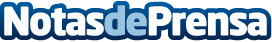 El Gobierno destina 195.905 euros para Confederaciones y Federaciones de Asociaciones de Padres y Madres de AlumnosDatos de contacto:Nota de prensa publicada en: https://www.notasdeprensa.es/el-gobierno-destina-195-905-euros-para_1 Categorias: Nacional Educación http://www.notasdeprensa.es